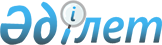 2014 жылға қоғамдық жұмыстарды ұйымдастыру туралыЖамбыл облысы Меркі ауданы әкімдігінің 2013 жылғы 29 қарашадағы № 636 қаулысы. Жамбыл облысы Әділет департаментінде 2013 жылғы 27 желтоқсанда № 2086 болып тіркелді      РҚАО-ның ескертпесі.

      Құжаттың мәтінінде түпнұсқаның пунктуациясы мен орфографиясы сақталған.

      «Халықты жұмыспен қамту туралы» Қазақстан Республикасының 2001 жылғы 23 қаңтардағы Заңының 20 бабына және «Халықты жұмыспен қамту туралы» Қазақстан Республикасының 2001 жылғы 23 қаңтардағы Заңын іске асыру жөніндегі шаралар туралы» Қазақстан Республикасы Үкіметінің 2001 жылғы 19 маусымдағы № 836 қаулысымен бекітілген «Қоғамдық жұмыстарды ұйымдастыру мен қаржыландырудың ережесіне» сәйкес, жұмыссыздар үшін қоғамдық жұмыстарды ұйымдастыру мақсатында Меркі ауданы әкімдігі ҚАУЛЫ ЕТЕДІ:



      1. Қосымшаға сәйкес ұйымдардың тізбелері, қоғамдық жұмыстардың түрлері, көлемі мен нақты жағдайлары, қатысушылардың еңбегіне төленетін ақының мөлшері және оларды қаржыландыру көздері бекітілсін, қоғамдық жұмыстарға сұраныс пен ұсыныс айқындалсын.



      2. «Меркі ауданы әкімдігінің жұмыспен қамту және әлеуметтік бағдарламалар бөлімі» коммуналдық мемлекеттік мекемесі Қазақстан Республикасының қолданыстағы заңнамасына сәйкес қоғамдық жұмыстарды ұйымдастыруды қамтамасыз етсін.



      3. Осы қаулының орындалуын бақылау аудан әкімінің орынбасары Т.Б. Рысқұлбековке жүктелсін.



      4. Осы қаулы әділет органдарында мемлекеттік тіркелген күннен бастап күшіне енеді, алғашқы ресми жарияланғаннан кейін күнтізбелік он күн өткен соң қолданысқа енгізіледі және 2013 жылдың 1 қаңтарынан туындайтын қатынастарға таралады.

      

      Аудан әкімі                                Б. Көпбосынов«КЕЛІСІЛДІ»Қазақстан Республикасы Қорғаныс министрлігінің

«Жамбыл облысы Меркі ауданының қорғаныс

істері жөніндегі бөлімі» республикалық

мемлекеттік мекемесінің бастығы подполковник

Нурдинов Көпбосын Кеңесбекұлы

«29» қараша 2013 жыл«Жамбыл облысы ішкі істер департаментінің

Меркі аудандық ішкі істер бөлімі»

мемлекеттiк мекемесiнің бастығы

Ережепов мақсат Мұратбекұлы

«29» қараша 2013 жыл«Қазақстан Республикасы Әділет министрлігі

Жамбыл облысының Әділет департаменті

Меркі ауданының Әділет басқармасы»

мемлекеттік мекемесінің басшысы

Атабеков Бахтияр Жанабайұлы

«29» қараша 2013 жыл«Еңбек және халықты әлеуметтік қорғау

Министрлігінің мемлекеттік зейнетақы төлеу

орталығы» республикалық мемлекеттік қазыналық

кәсіпорнының Жамбыл облысытық филиалының басшысы

Төртбаев Нұржан Меірханұлы

«29» қараша 2013 жыл«Қазақстан Республикасы Төтенше

жағдайлар министрлігі Жамбыл облысының

Төтенше жағдайлар департаменті Меркі

ауданының Төтенше жағдайлар бөлімі»

мемлекеттік мекемесінің бастығы өртке

қарсы қызмет капитаны

Курбанов Рамиль Адышұлы

«29» қараша 2013 жыл

Меркі ауданы әкімдігінің

2013 жылғы 29 қарашадағы

№ 636 қаулысына қосымша 

Ұйымдардың тiзбелерi, қоғамдық жұмыстардың түрлерi, көлемi мен

нақты жағдайлары, қатысушылардың еңбегiне төленетiн ақының

мөлшерi және оларды қаржыландыру көздерi, қоғамдық жұмыстарға

сұраныс пен ұсыныс
					© 2012. Қазақстан Республикасы Әділет министрлігінің «Қазақстан Республикасының Заңнама және құқықтық ақпарат институты» ШЖҚ РМК
				№Ұйымның атауыҚоғамдық жұмыстардың түрлеріҚоғамдық жұмыстардың көлемi мен нақты жағдайларыҚатысушылардың еңбегіне төленетін ақының мөлшері және оларды қаржыландыру көздері (теңге)2014 жыл2014 жыл№Ұйымның атауыҚоғамдық жұмыстардың түрлеріҚоғамдық жұмыстардың көлемi мен нақты жағдайларыҚатысушылардың еңбегіне төленетін ақының мөлшері және оларды қаржыландыру көздері (теңге)СұранысҰсыныс1«Меркі ауданы Меркі ауылдық округі әкімінің аппараты» коммуналдық мемлекеттік мекемесіҚосалқы жұмыстар жасауға, санитарлық тазалау, көркейту және көгалдандыруға жәрдемдесуТолық емес жұмыс күні жағдайында және икемді график бойынша40 000 жергілікті бюджет552«Меркі ауданы Жамбыл ауылдық округі әкімінің аппараты» коммуналдық мемлекеттік мекемесіҚосалқы жұмыстар жасауға, санитарлық тазалау, көркейту және көгалдандыруға жәрдемдесуТолық емес жұмыс күні жағдайында және икемді график бойынша40 000 жергілікті бюджет553«Меркі ауданы Сарымолдаев ауылдық округі әкімінің аппараты» коммуналдық мемлекеттік мекемесіҚосалқы жұмыстар жасауға, санитарлық тазалау, көркейту және көгалдандыруға жәрдемдесуТолық емес жұмыс күні жағдайында және икемді график бойынша40 000 жергілікті бюджет664«Меркі ауданы Ойтал ауылдық округі әкімінің аппараты» коммуналдық мемлекеттік мекемесіҚосалқы жұмыстар жасауға, санитарлық тазалау, көркейту және көгалдандыруға жәрдемдесуТолық емес жұмыс күні жағдайында және икемді график бойынша40 000 жергілікті бюджет885«Меркі ауданы Андас батыр ауылдық округі әкімінің аппараты» коммуналдық мемлекеттік мекемесіҚосалқы жұмыстар жасауға, санитарлық тазалау, көркейту және көгалдандыруға жәрдемдесуТолық емес жұмыс күні жағдайында және икемді график бойынша40 000 жергілікті бюджет886«Меркі ауданы Ақарал ауылдық округі әкімінің аппараты» коммуналдық мемлекеттік мекемесіҚосалқы жұмыстар жасауға, санитарлық тазалау, көркейту және көгалдандыруға жәрдемдесуТолық емес жұмыс күні жағдайында және икемді график бойынша40 000 жергілікті бюджет667«Меркі ауданы Ақтоған ауылдық округі әкімінің аппараты» коммуналдық мемлекеттік мекемесіҚосалқы жұмыстар жасауға, санитарлық тазалау, көркейту және көгалдандыруға жәрдемдесуТолық емес жұмыс күні жағдайында және икемді график бойынша40 000 жергілікті бюджет888«Меркі ауданы Аспара ауылдық округі әкімінің аппараты» коммуналдық мемлекеттік мекемесіҚосалқы жұмыстар жасауға, санитарлық тазалау, көркейту және көгалдандыруға жәрдемдесуТолық емес жұмыс күні жағдайында және икемді график бойынша40 000 жергілікті бюджет339«Меркі ауданы Ақермен ауылдық округі әкімінің аппараты» коммуналдық мемлекеттік мекемесіҚосалқы жұмыстар жасауға, санитарлық тазалау, көркейту және көгалдандыруға жәрдемдесуТолық емес жұмыс күні жағдайында және икемді график бойынша40 000 жергілікті бюджет4410«Меркі ауданы Т. Рысқұлов ауылдық округі әкімінің аппараты» коммуналдық мемлекеттік мекемесіБекітілген учаскелерінде санитарлық тазалауТолық емес жұмыс күні жағдайында және икемді график бойынша40 000 жергілікті бюджет101011«Меркі ауданы Жаңатоған ауылдық округі әкімінің аппараты» коммуналдық мемлекеттік мекемесіҚосалқы жұмыстар жасауға, санитарлық тазалау, көркейту және көгалдандыруға жәрдемдесуТолық емес жұмыс күні жағдайында және икемді график бойынша40 000 жергілікті бюджет6612«Меркі ауданы Кеңес ауылдық округі әкімінің аппараты» коммуналдық мемлекеттік мекемесіҚосалқы жұмыстар жасауға, санитарлық тазалау, көркейту және көгалдандыруға жәрдемдесуТолық емес жұмыс күні жағдайында және икемді график бойынша40 000 жергілікті бюджет6613«Меркі ауданы Сұрат ауылдық округі әкімінің аппараты» коммуналдық мемлекеттік мекемесіҚосалқы жұмыстар жасауға, санитарлық тазалау, көркейту және көгалдандыруға жәрдемдесуТолық емес жұмыс күні жағдайында және икемді график бойынша40 000 жергілікті бюджет8814«Меркі ауданы Тәтті ауылдық округі әкімінің аппараты» коммуналдық мемлекеттік мекемесіҚосалқы жұмыстар жасауға, санитарлық тазалау, көркейту және көгалдандыруға жәрдемдесуТолық емес жұмыс күні жағдайында және икемді график бойынша40 000 жергілікті бюджет3315«Меркі ауданы әкімдігінің жұмыспен қамту және әлеуметтік бағдарламалар бөлімі» коммуналдық мемлекеттік мекемесіҚосалқы жұмыстар жасауға, санитарлық тазалау, көркейту және көгалдандыруға жәрдемдесуТолық емес жұмыс күні жағдайында және икемді график бойынша40 000 жергілікті бюджет1116«Меркі ауданы әкімдігінің мәдениет және тілдерді дамыту бөлімі» коммуналдық мемлекеттік мекемесіҚосалқы жұмыстар жасауға, санитарлық тазалау, көркейту және көгалдандыруға жәрдемдесуТолық емес жұмыс күні жағдайында және икемді график бойынша40 000 жергілікті бюджет4417«Қазақстан Республикасы Әділет министрлігі Жамбыл облысының Әділет департаменті Меркі ауданының Әділет басқармасы» мемлекеттік мекемесіҚұжаттарды рәсімдеуге техникалық көмек көрсетуТолық емес жұмыс күні жағдайында және икемді график бойынша40 000 жергілікті бюджет5518Қазақстан Республикасы Қорғаныс министрлігінің «Жамбыл облысы Меркі ауданының қорғаныс істері жөніндегі бөлімі» республикалық мемлекеттік мекемесіҚосалқы жұмыстар жасауға, құжаттарды рәсімдеуге техникалық көмек көрсетуТолық емес жұмыс күні жағдайында және икемді график бойынша40 000 жергілікті бюджет3319«Жамбыл облысы ішкі істер департаментінің Меркі аудандық ішкі істер бөлімі» мемлекеттiк мекемесіҚосалқы жұмыстар жасауға, құжаттарды рәсімдеуге техникалық көмек көрсетуТолық емес жұмыс күні жағдайында және икемді график бойынша40 000 жергілікті бюджет2220«Қазақстан Республикасы Төтенше жағдайлар министрлігі Жамбыл облысының төтенше жағдайлар департаменті Меркі ауданының төтенше жағдайлар бөлімі» мемлекеттік мекемесіҚосалқы жұмыстар жасауға, құжаттарды рәсімдеуге техникалық көмек көрсетуТолық емес жұмыс күні жағдайында және икемді график бойынша40 000 жергілікті бюджет4421«Еңбек және халықты әлеуметтік қорғау Министрлігінің мемлекеттік зейнетақы төлеу орталығы» республикалық мемлекеттік қазыналық кәсіпорнының Жамбыл облыстық филиалыҚұжаттарды рәсімдеуге техникалық көмек көрсетуТолық емес жұмыс күні жағдайында және икемді график бойынша40 000 жергілікті бюджет5522«Қазақстан Республикасы Әділет министрлігінің тіркеу қызметі және құқықтық көмек көрсету комитетінің «Жамбыл облысы бойынша жылжымайтын мүлік орталығы» республикалық мемелекеттік қазыналық кәсіпорны Меркі аудандық филиалыҚұжаттарды рәсімдеуге техникалық көмек көрсетуТолық емес жұмыс күні жағдайында және икемді график бойынша40 000 жергілікті бюджет2223Қазақстан Республикасы Жамбыл облысы Меркі ауданы «Жасыл Мерке» Жауапкершілігі Шектеулі СеріктестігіСанитарлық тазалау, көркейту және көгалдандыруға жәрдемдесуТолық емес жұмыс күні жағдайында және икемді график бойынша40 000 жергілікті бюджет4040Барлығы:150150